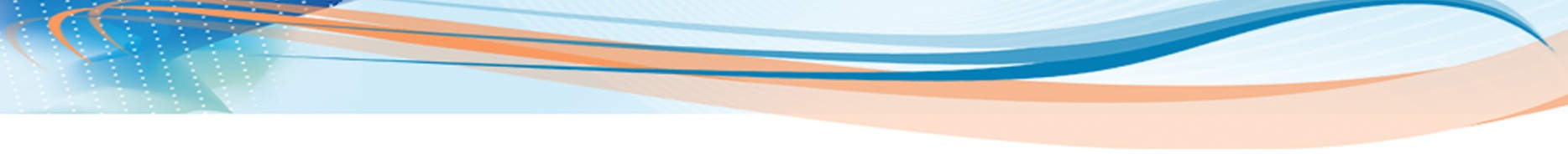 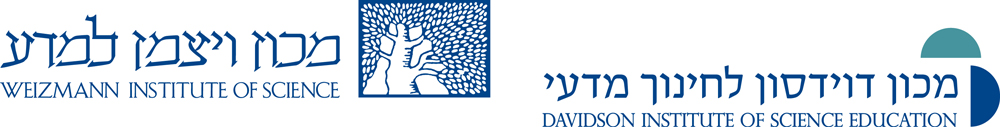 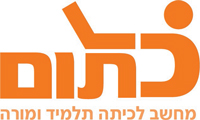 2015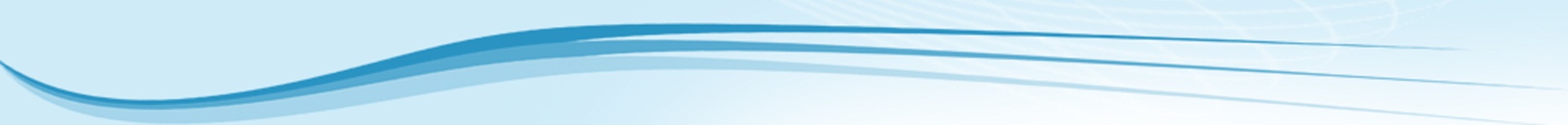 לוחמת והגנת סייבר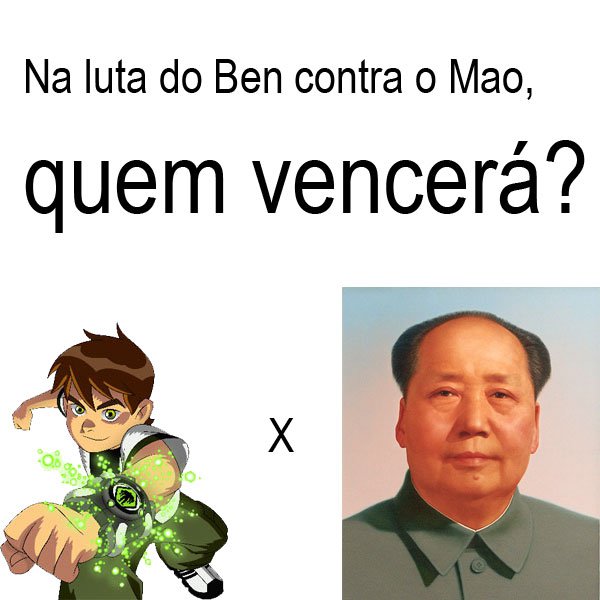 בשנים האחרונות ישנה מודעות הולכת וגוברת בתחום של "לוחמת והגנת סייבר". מדינות רבות משקיעות זמן רב וסכומי כסף גדולים כדי להתגונן בפני ניסיונותיהם של גורמים עוינים לחדור למערכות המחשוב שלהן. ראו כותרות העיתונים שלפניכם: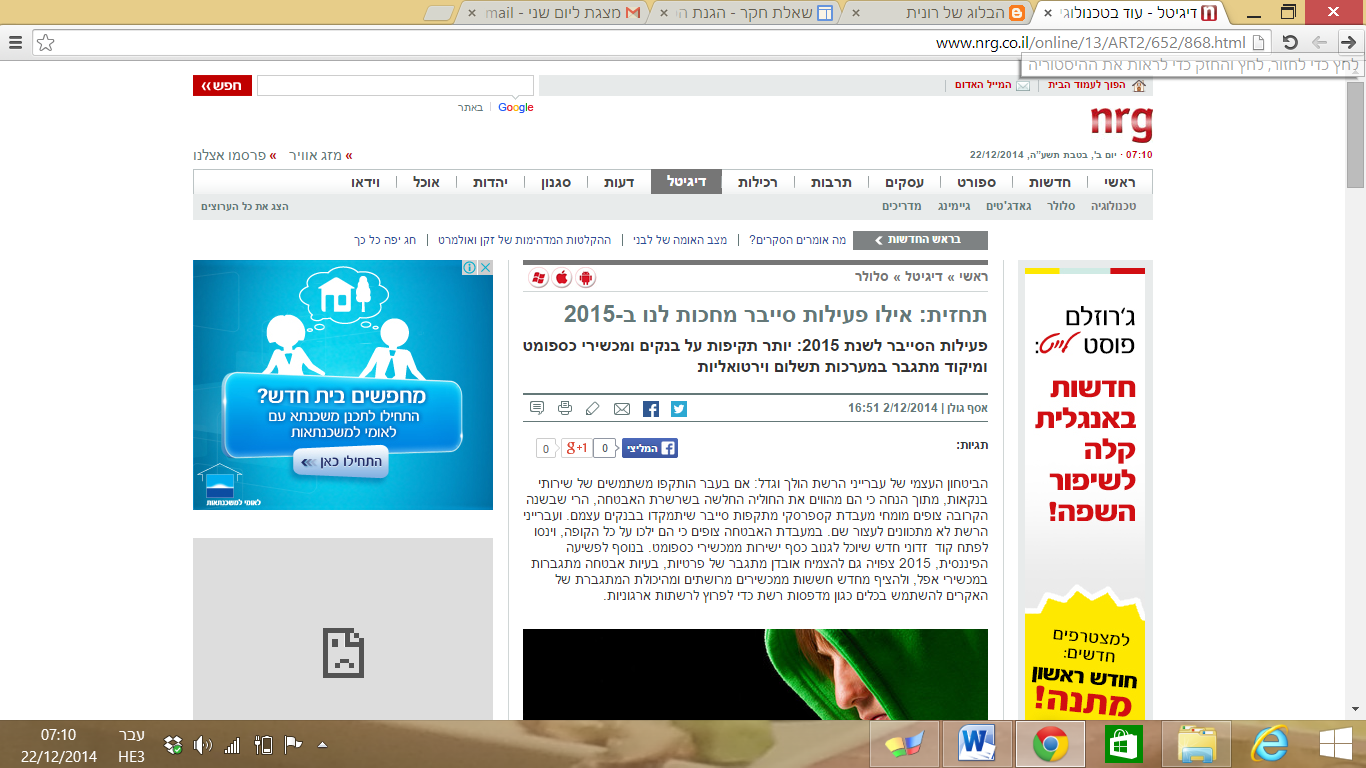 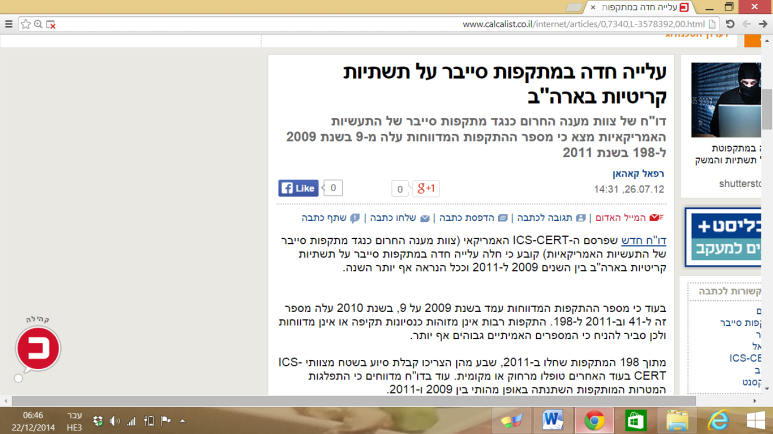 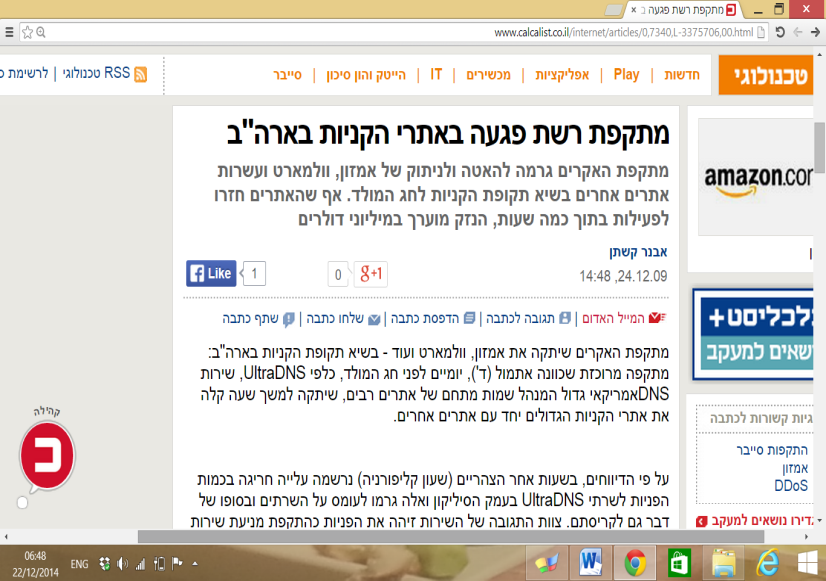 מהי אותה "התקפת סייבר?" כיצד אנו יכולים להתגונן בפניה? כל זאת נחקור בעבודה זו.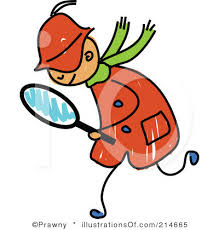 משימהזוהי פעילות חקר. עליכם להתקבץ לזוגות. כל הפעילות תעשה בשלבים באתר גוגל.סייט.  בכל שלב תפתח חלונית, באתר הכיתתי, עם מטלות אותן עליכם לבצע.במהלך החקר תלמדו לבנות מפות חשיבה, לחבר שאלונים דיגיטליים לצורך עריכת סקר, לעבד נתונים מתוך שאלון הסקר, להציג תוצר באמצעות דיאגרמות ולהסיק מסקנות אותן תציגו בפני חבריכם.כדי להתחיל בעבודה היכנסו לקישור. קראו את ההוראות ועבדו לפיהן.לאחר פתיחת חשבון בגוגל.סייט שלחו את הכתובת אלי כדי שאוכל לצרפה לאתר הכיתתי.עבודה נעימה 											                           אגי שם ביה"ס, רשות:חט"ב רוגוזין ב', קרית אתאשם המורה:אגי מנדלשם המדריכה: ד"ר יוליה גילשם הפעילות (כיתה):לוחמת והגנת סייבר(מחשבים, כיתה ט')